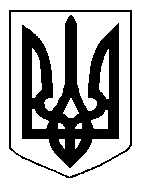 БІЛОЦЕРКІВСЬКА МІСЬКА РАДА	КИЇВСЬКОЇ ОБЛАСТІ	Р І Ш Е Н Н Я
від  29 листопада  2018 року                                                                        № 3072-60-VIIПро продаж земельної ділянки  несільськогосподарського призначення комунальної власності за адресою: вулиця Леваневського, 49Розглянувши звернення постійної комісії з питань земельних відносин та земельного кадастру, планування території, будівництва, архітектури, охорони пам’яток, історичного середовища та благоустрою до міського голови від 18 жовтня 2018 року №461/2-17, протокол постійної комісії з питань  земельних відносин та земельного кадастру, планування території, будівництва, архітектури, охорони пам’яток, історичного середовища та благоустрою від 18 жовтня 2018 року №147, заяву фізичної особи – підприємця, звіт про експертну грошову оцінку земельної ділянки несільськогосподарського призначення, на якій розташовані об’єкти нерухомого майна, з метою сприяння соціально-економічному розвитку міста Біла Церква, відповідно до ст.ст. 12, 122, 125-128 Земельного кодексу України, Законами України «Про внесення змін до деяких законодавчих актів України щодо розмежування земель державної та комунальної власності», «Про державну реєстрацію речових прав на нерухоме майно та їх обтяжень», частиною 1 пункту 34 статті 26 Закону України «Про місцеве самоврядування в Україні» та рішення Білоцерківської міської ради від  27 квітня  2017 року № 696-30-VII «Про проведення робіт з експертно грошової оцінки земельної ділянки, яка знаходиться в користуванні фізичної особи – підприємця Дяченка Володимира Ісаковича», міська рада вирішила:Взяти до відома звіт з експертної грошової оцінки земельної ділянки несільськогосподарського призначення площею 0,0245 га, що надана в оренду фізичній особі – підприємцю Дяченку Володимиру Ісаковичу з цільовим призначенням 03.07. Для будівництва та обслуговування будівель торгівлі  (вид використання - під розміщення існуючого магазину, під об’єктами нерухомого майна - нежитловою будівлею літера «А»), що розташована за адресою: вулиця  Леваневського, 49, м. Біла Церква, виконаний Товариством з обмеженою відповідальністю «БІНОМ-ГРУП», згідно з яким вартість земельної ділянки становить 101 300 грн. 00 коп. (сто одну тисячу триста гривень 00 коп.), без ПДВ, що у розрахунку за 1 кв.м  земельної ділянки становить  413 грн. 47 коп. (висновок експерта про оцінну вартість від 23 липня 2018 року).2. Встановити ціну продажу земельної ділянки в розмірі 245 000 грн. 00 коп. (двісті сорок п’ять тисяч гривень 00 коп.), без ПДВ.3. Продати у власність фізичній особі – підприємцю Дяченку Володимиру Ісаковичу земельну ділянку несільськогосподарського призначення комунальної власності (кадастровий номер 3210300000:07:002:0011) площею 0,0245 га з цільовим призначенням 03.07. Для будівництва та обслуговування будівель торгівлі (вид використання -  під розміщення існуючого магазину, під об’єктами нерухомого майна - нежитловою будівлею літера «А»), на якій розташовані належні заявнику об’єкти нерухомого майна, за адресою: вулиця Леваневського, 49, м.Біла Церква.4. Покупець у 30-денний термін з моменту прийняття даного рішення зобов’язаний укласти договір купівлі-продажу земельної ділянки несільськогосподарського призначення комунальної власності в установленому чинним законодавством порядку. 5. Покупець земельної ділянки зобов’язаний в день підписання договору купівлі-продажу земельної ділянки та його нотаріального посвідчення  сплатити 100 % вартості земельної ділянки  (за виключенням суми авансового внеску в розмірі 3 030 грн. 18 коп.) до місцевого бюджету.6. У разі не укладення покупцем договору купівлі-продажу земельної ділянки несільськогосподарського призначення комунальної власності у зазначений в п.4 цього рішення термін з вини покупця, рішення втрачає чинність.7. Контроль за виконанням даного рішення покласти на постійну комісію з питань земельних відносин та земельного кадастру, планування території, будівництва, архітектури, охорони пам’яток, історичного середовища та благоустрою. Міський голова                                                                                                            Г. Дикий